SECRETARIA DE EDUCACIÓN PÚBLICA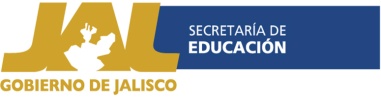 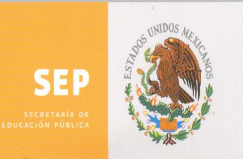 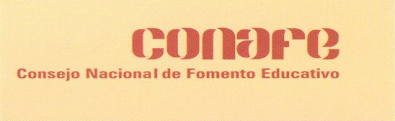 CONSEJO NACIONAL DE FOMENTO EDUCATIVO (CONAFE)ACCIONES COMPENSATORIAS PARA ABATIR EL REZAGO EN EDUCACIÓN INICIAL  Y BÁSICA (ACAREIB)ÓRGANO EJECUTOR ESTATAL (OEE)PLAN DE MEJORA CICLO ESCOLAR  2010-2011NOMBRE DE LA ESCUELA: 					 CLAVE: 			 COMUNIDAD: ___________________________Nombre y firma de los representantes de la Asociación de Padres de Familia (APF)	      Presidente					Secretario					TesoreroMateriales que se requierenCantidad aproximadaCosto aproximado del materialFecha aproximada de adquisición